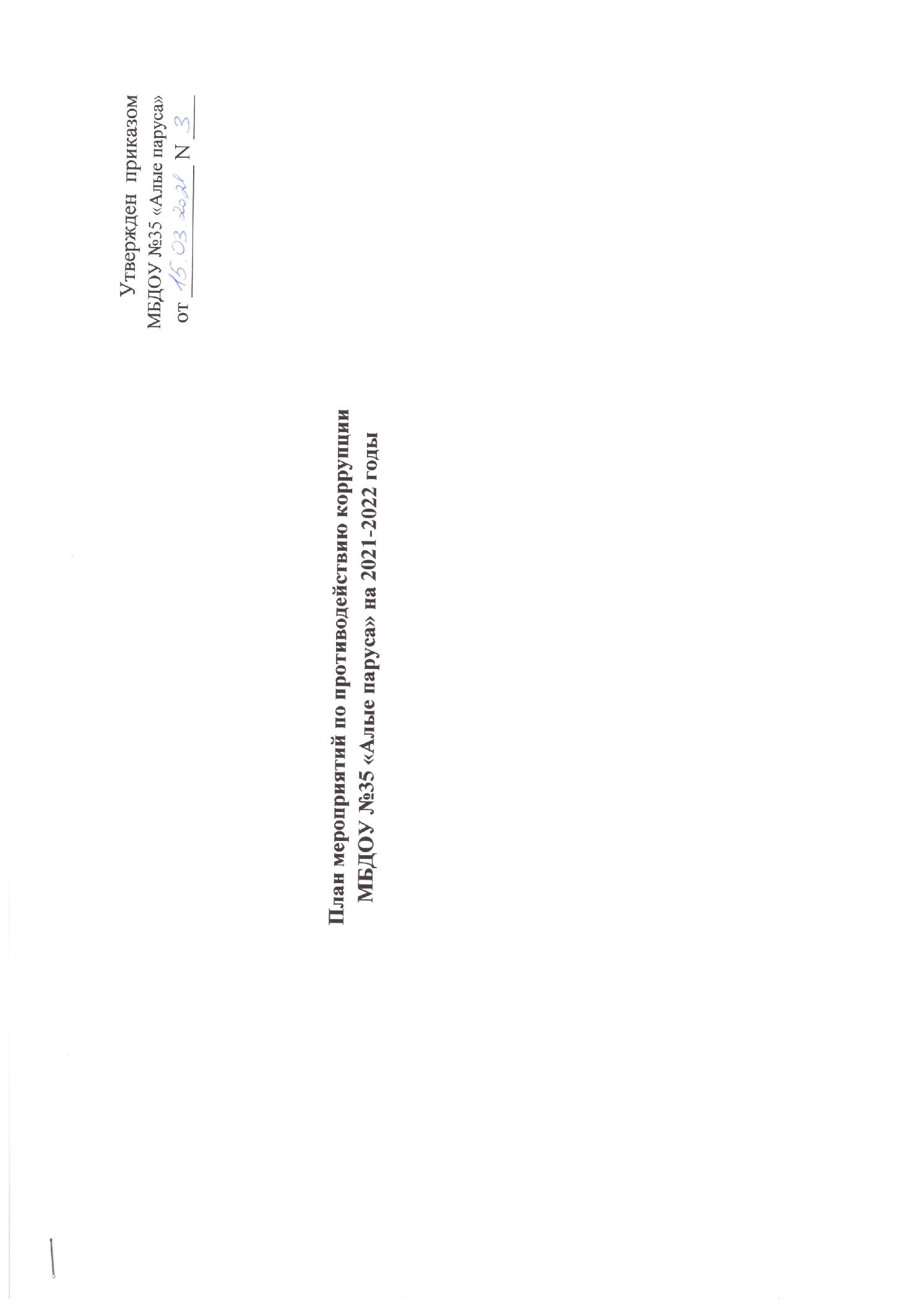 Приложениек приказу от «_____» ____________2021 №_____ПЛАНПРОТИВОДЕЙСТВИЯ КОРРУПЦИИ В  Муниципальном бюджетном дошкольном образовательном учреждении «Детский сад №35 «Алые паруса» НА 2021-2022 ГОДЫN п/пМероприятияОтветственный исполнительСрок исполненияОжидаемый результатI. Совершенствование системы запретов, ограничений и требований, установленных в целях противодействия коррупцииI. Совершенствование системы запретов, ограничений и требований, установленных в целях противодействия коррупцииI. Совершенствование системы запретов, ограничений и требований, установленных в целях противодействия коррупцииI. Совершенствование системы запретов, ограничений и требований, установленных в целях противодействия коррупцииI. Совершенствование системы запретов, ограничений и требований, установленных в целях противодействия коррупции1.1.Разработать и утвердить планы противодействия коррупции на 2021-2022 годыРуководитель учреждения 1 квартал 2021 г.Реализация предусмотренных Планом мероприятий по профилактике коррупционных и иных правонарушений в учреждении1.2.Обеспечение персональной ответственности ответственных должностных лиц за состояние антикоррупционной работы в учреждении путем издания, и внесения необходимых изменений в локальные акты, должностные Инструкции.Руководитель учрежденияВ течение планируемого периодаФормирование антикоррупционной компетентности в муниципальном учреждении, обеспечение выполнения стандартов антикоррупционного поведения, установленных законодательством Российской Федерации и Республики Бурятия, нормативно-правовыми актами ОМСУ г. Улан-Удэ1.3.Обеспечивать меры по предотвращению и урегулированию конфликта интересов, в том числе принятых по каждому случаю конфликта интересов.Руководитель учреждения, ответственное должностное лицо за организацию антикоррупционной работы в учрежденииежеквартальноФормирование антикоррупционной компетентности в муниципальном учреждении, обеспечение выполнения стандартов антикоррупционного поведения, установленных законодательством Российской Федерации и Республики Бурятия, нормативно-правовыми актами ОМСУ г. Улан-Удэ1.4.Обеспечение консультативной помощи при реализации работниками учреждения уведомления представителя нанимателя (работодателя), органы прокуратуры Российской Федерации, обо всех случаях обращения к ним каких-либо лиц, в целях склонения их к совершению коррупционных правонарушенийРуководитель учреждения, ответственное должностное лицо за организацию антикоррупционной работы в учрежденииПостоянноФормирование антикоррупционной компетентности в муниципальном учреждении, обеспечение выполнения стандартов антикоррупционного поведения, установленных законодательством Российской Федерации и Республики Бурятия, нормативно-правовыми актами ОМСУ г. Улан-Удэ1.5.Организация и проведение в учреждении учебных занятий (семинаров, бесед, тренингов) по вопросам соблюдения антикоррупционного законодательства, закрепление знаний, направленных на формирование высоких морально-этических установок работников учрежденияРуководитель учреждения, ответственное должностное лицо за организацию антикоррупционной работы в учреждении1 раз в полгодаФормирование антикоррупционной компетентности в муниципальном учреждении, обеспечение выполнения стандартов антикоррупционного поведения, установленных законодательством Российской Федерации и Республики Бурятия, нормативно-правовыми актами ОМСУ г. Улан-Удэ1.6.Проведение мероприятий по устранению коррупционного риска в сфере закупок:- использование типовых проектов договоров (разрабатываемые в том числе Централизованной бухгалтерией Комитета по образованию) и методических рекомендаций по закупкам;- регулярное участие ответственных лиц за организацию закупочной деятельности в учреждениях в совещаниях и семинарах, по закупкам проводимых Комитетом по образованиюРуководитель учреждения, ответственное должностное лицо за организацию антикоррупционной работы в учрежденииЕжеквартально Формирование антикоррупционной компетентности в муниципальном учреждении, обеспечение выполнения стандартов антикоррупционного поведения, установленных законодательством Российской Федерации и Республики Бурятия, нормативно-правовыми актами ОМСУ г. Улан-УдэII. Обеспечение единообразного применения законодательства Российской Федерации о противодействии коррупции в целях повышения эффективности механизмов предотвращения и урегулирования конфликта интересовII. Обеспечение единообразного применения законодательства Российской Федерации о противодействии коррупции в целях повышения эффективности механизмов предотвращения и урегулирования конфликта интересовII. Обеспечение единообразного применения законодательства Российской Федерации о противодействии коррупции в целях повышения эффективности механизмов предотвращения и урегулирования конфликта интересовII. Обеспечение единообразного применения законодательства Российской Федерации о противодействии коррупции в целях повышения эффективности механизмов предотвращения и урегулирования конфликта интересовII. Обеспечение единообразного применения законодательства Российской Федерации о противодействии коррупции в целях повышения эффективности механизмов предотвращения и урегулирования конфликта интересов2.1.Мониторинг публикаций в средствах массовой информации и сети Интернет о фактах проявления коррупции в учреждении, организация проведения проверок таких фактовответственное должностное лицо за организацию антикоррупционной работы в учрежденииПостоянно2.2.Обеспечение контроля за рассмотрением обращений граждан и юридических лиц о фактах коррупции в учреждении.Организация проверок по фактам коррупции при рассмотрении обращений граждан и принятие мер по повышению результативности и эффективности работы с указанными обращениями.Руководитель учреждения, ответственное должностное лицо за организацию антикоррупционной работы в учрежденииЕжеквартально III. Повышение эффективности просветительских, образовательных и иных мероприятий, направленных на формирование антикоррупционного поведения работников учреждения, популяризацию в обществе антикоррупционных стандартов и развитие общественного правосознанияIII. Повышение эффективности просветительских, образовательных и иных мероприятий, направленных на формирование антикоррупционного поведения работников учреждения, популяризацию в обществе антикоррупционных стандартов и развитие общественного правосознанияIII. Повышение эффективности просветительских, образовательных и иных мероприятий, направленных на формирование антикоррупционного поведения работников учреждения, популяризацию в обществе антикоррупционных стандартов и развитие общественного правосознанияIII. Повышение эффективности просветительских, образовательных и иных мероприятий, направленных на формирование антикоррупционного поведения работников учреждения, популяризацию в обществе антикоррупционных стандартов и развитие общественного правосознанияIII. Повышение эффективности просветительских, образовательных и иных мероприятий, направленных на формирование антикоррупционного поведения работников учреждения, популяризацию в обществе антикоррупционных стандартов и развитие общественного правосознания3.1.Реализация комплекса мероприятий, направленных на качественное повышение эффективности деятельности по информированию общественности о результатах работы учреждения о профилактике коррупционных и иных нарушений.Руководитель учреждения, ответственное должностное лицо за организацию антикоррупционной работы в учрежденииЕжеквартально Формирование антикоррупционной компетентности в муниципальном учреждении, организация постоянного взаимодействия муниципального учреждения с институтами гражданского общества по профилактике и противодействию коррупции3.2.Размещение на официальном сайте учреждения, в разделе – противодействие коррупции разъяснений по вопросам в сфере коррупции. Поддержание ее в актуальном состоянии в соответствии с Методическими рекомендациями Министерства труда и социальной защиты Российской ФедерацииРуководитель учреждения, ответственное должностное лицо за организацию антикоррупционной работы в учрежденииПостоянноФормирование антикоррупционной компетентности в муниципальном учреждении, организация постоянного взаимодействия муниципального учреждения с институтами гражданского общества по профилактике и противодействию коррупции3.3.Обеспечение каналов связи, позволяющих сообщать о фактах коррупции.Осуществление мониторинга работы указанных каналов для выявления признаков коррупции, анализ и принятие необходимых мер.Руководитель учреждения, ответственное должностное лицо за организацию антикоррупционной работы в учрежденииЕжеквартально Обеспечение оперативного приема, учета и рассмотрения сообщений граждан (организаций), поступивших по телефону, либо электронную почту или через иные каналы связи3.4Проведение часов антикоррупционного просвещения, открытых уроков, лекций в учреждении в целях формирования правовых знаний в области противодействия коррупции, антикоррупционных стандартов поведенияРуководитель учреждения, ответственное должностное лицо за организацию антикоррупционной работы в учреждениидо 10 декабря 2021 г.до 10 декабря 2022 г.Обеспечение антикоррупционного обучения, просвещения и пропаганды учащихся средних общеобразовательных учреждений и учреждений дополнительного образования